VYTRVALOSTNÉ PRETEKY 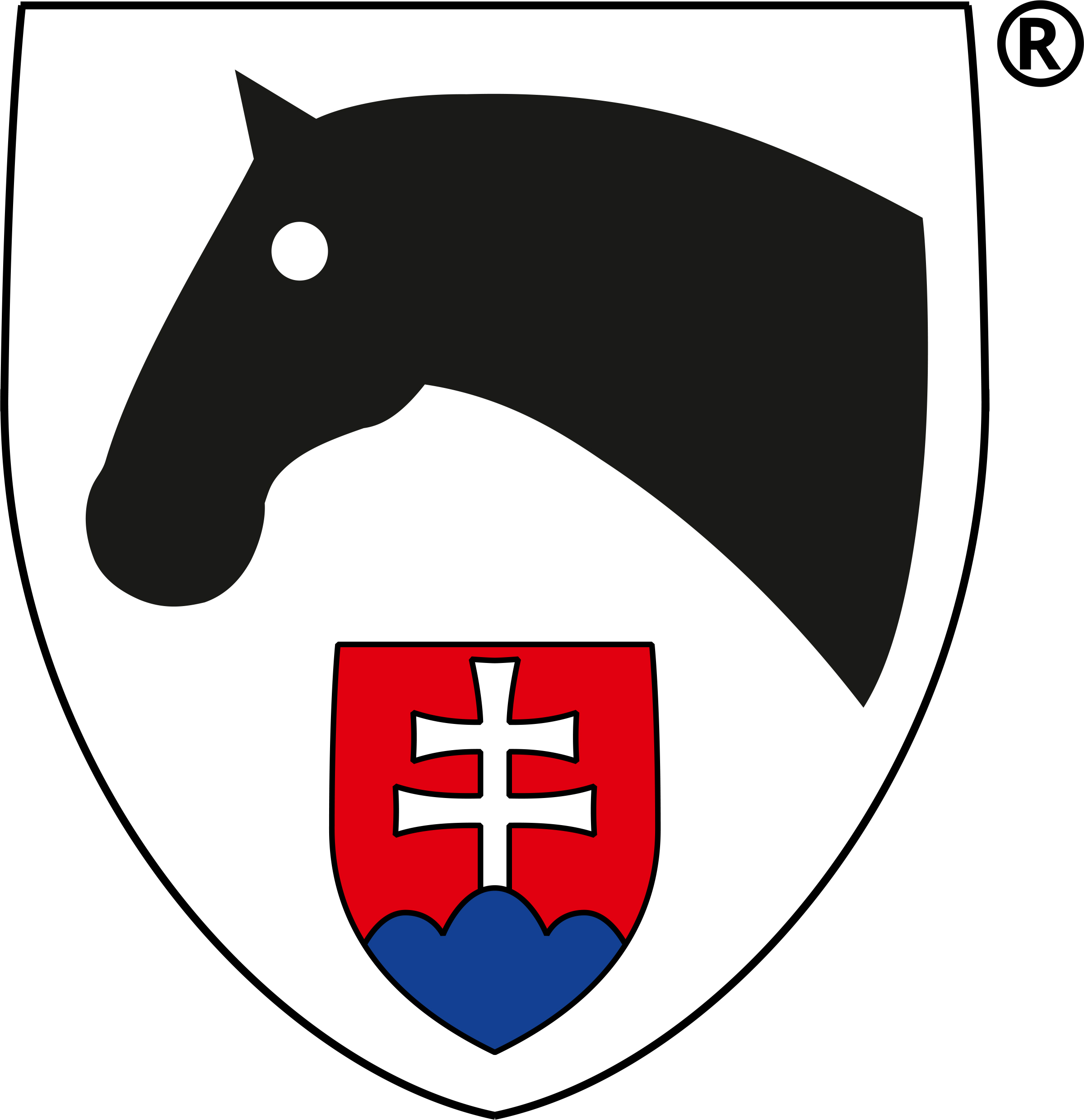 CENA RODU RAKOVSZKÝCH  A. TECHNICKÉ ÚDAJEKód pretekov: 210709SENázov pretekov:   Cena Rodu RakovszkýchUsporiadateľ pretekov:  JC Farma GÍRETH, KaľamenováMiesto konania: Farma GÍRETH, KaľamenováDátum konania: 9.-10.7.2021Kontaktná adresa: Farma GIRETH, Kaľamenová 10, 038 22                               farmagireth@arabhorses.sk                               lenka.janisova@gmail.com                                tel: 00421911796654, 00421905199909Riaditeľ pretekov:  Janišová LenkaTajomník:  IngMgr Jozef GírethTechnický delegát: Ing.Mgr Július Kováč(SVK) Predseda rozhodcovského zboru: Antonín Terber (CZE)                                                             Ing.Mgr Július Kováč(SVK)                                                             Lucie Krejčová(CZE)Hlavný steward:   Ing Pavol Tomáš (SVK)                                Michal Kubu(SVK) Predseda veterinárnej komisie:MVDr. Peter Jahn  (CZE)Členovia  veterinárnej komisie : MVDr Andrea Kopecká (CZE) MVDr. Kristína Hodinová (CZE)MVDr. Ines Králová (CZE).                                                       Ošetrujúci veterinárny lekár:MVDr.Kopajová Katarína (CZE)  Lekárska služba: MUDr Čiliak Martin Autor  trate: Lenka Janišová, Dominika MajerováTrať:  Tráva, lesné a poľné cesty 90%, iné 10%, prechody cez brodyUzávierka prihlášok:   5.7.2021DRUHY SÚŤAŽÍ1.  Vytrvalostný dostih na 80 km - CEN80 otvorená súťaž Ceny:   Poháre, stužky  Štart:   Hromadný2.  Vytrvalostný dostih na 80km - CEN80 junioriCeny:   Poháre, stužky  Štart:   Hromadný3.  Vytrvalostný dostih na 60 km –CEN60 otvorená súťažCeny:   Poháre, stužky  Štart:   Hromadný4. Vytrvalostná súťaž na 40 km- CEN40  otvorená súťažCeny:  Stužky Štart:  Individuálny, alebo v dvojiciach po 5 min5. Vytrvalostná súťaž na 40 km - verejný tréningCeny:  Stužky Štart:  Individuálny, alebo v dvojiciach po 5 min Ubytovanie Penzión U Gazdu Mošovce ( kapacita 22 lôžok) t.č. Miškolci Magda 0907 520 522, RSDr. Dírer Jozef(majiteľ) 0907 709 176 ,Penzión  OÁZA Turčianske Teplice 043 413 4837 alebo možnosť campingu v areály  Farma GIRETH UstajnenieNa základe prihlášok  do 5.7.2021       45,- eur (vrátane sena a slamy) Padocky na noc 20eur( vrátane sena)Všetky kone štartujúce v súťažiach č.1 a 2 musia byť ustajnené v boxoch 28.5.2021(piatok)Štartovné   CEN 80 	    =  50,- €   CEN 60     =  40,- €  CEN 40     =  30,- €Štartovné a  ustajnenie musí byt uhradené na bankový účet organizátora najneskôr v deň uzávierky prihlášok !!!Variabilný symbol - číslo licencie koňaPoznámka pre príjemcu: Meno jazdcaNázov banky: Tatra bankaIBAN:  SK60 1100 0000 0080 1410 6056Veterinárne podmienky:Všetky kone musia mať povinné očkovanie proti konskej chrípke, vykonané podľa platnej schémy a riadne potvrdené v pase.VŠETKY KONE MUSIA MAŤ VYŠETRENIE (Coggins test) NA INFEKČNÚ ANÉMIU KONÍ ( EIA) A VYŠETRENIEveterinárnym lekárom ,že kôň nevykazuje žiadne príznaky  NA HERPES VÍRUS (prípadne vakcináciu na herpes vírus)NIE STARŠIE AKO 6 MESIACOV !!!B. PROGRAM9. 07. 2021 PIATOKod 12:00 hod: príjem koní, nahlásenie štartujúcich, prehliadka trate 15:00 hod – 18:00  vstupná veterinárna prehliadka 19:00 technická porada účastníkov 10. 07. 2021  S O B O T A 07:15hod.    Štart súťaže č.1  CEN80 tri okruhy - 30, 30 a 20 km povinné prestávky - 40, 40 minveterinárna  uzávera 64 tepov do 20 min, v cieli do 30 min.min. tempo 12 km/h Súťaž je hodnotená podľa čl.820, 821, 822 Vytrvalostných pravidiel, bez penalizácieHmotnostný limit - neobmedzený 07:30 hod.    Štart súťaže  č.2  CEN80 juniori tri okruhy - 30, 30 a 20 km povinné prestávky - 40, 40 minveterinárna  uzávera 64 tepov do 20 min, v cieli do 30 min.min. tempo 12 km/h Súťaž je hodnotená podľa čl.820, 821, 822 Vytrvalostných pravidiel, bez penalizácie Hmotnostný limit - neobmedzený 08:00 hod.     Štart súťaže č.3  CEN60 dva okruhy - 30 a 30 km,  povinná prestávka  40 minveterinárna uzávera 64 tepov do 20 min, v cieli do 30 min min. tempo 12 km/h Súťaž je hodnotená podľa čl.820, 821, 822 Vytrvalostných pravidiel, bez penalizácie Hmotnostný limit - neobmedzený  09:00 hod.     Štart súťaže č.4   CEN40 dva okruhy -  20 a 20 km,  povinná prestávka 30 min veterinárna uzávera 64 tepov do 20 min, v cieli do 30 min min. tempo 10 km/h, max. tempo 16 km/h**1.okruh min.1h.15min., max. 2h.00min  (štart - vstup do I. veterinárnej uzávery)2.okruh min.1h.15min., max. 2h.00min  (odjazd do II. kola - cieľ bez vstupu do II.      veterinárnej  uzávery !)                   Hmotnostný limit - neobmedzený Následne     Štart súťaže č.5   VT 40 dva okruhy -  20 a 20 km,  povinná prestávka 30 min veterinárna uzávera 64 tepov do 20 min, v cieli do 30 min min. tempo 10 km/h, max. tempo 16 km/h**1.okruh min.1h.15min., max. 2h.00min  (štart - vstup do I. veterinárnej uzávery) 2.okruh min.1h.15min., max. 2h.00min  (odjazd do II. kola - cieľ bez vstupu do II.        veterinárnej uzávery!)                     Hmotnostný limit - neobmedzený Kone vo VT nemusia mať platnú licenciu SJF, musia však spĺňať veterinárne podmienky štartu na jazdeckých súťažiach SJF.Jazdci musia mať platnú licenciu SJF!16:00 hod. vyhlásenie výsledkov v jednotlivých súťažiach a slávnostná dekorácia Schválil: Vladimír Pažitný v.r.11.6.2021